Типовой проект коровника на 50 голов (привязного содержания)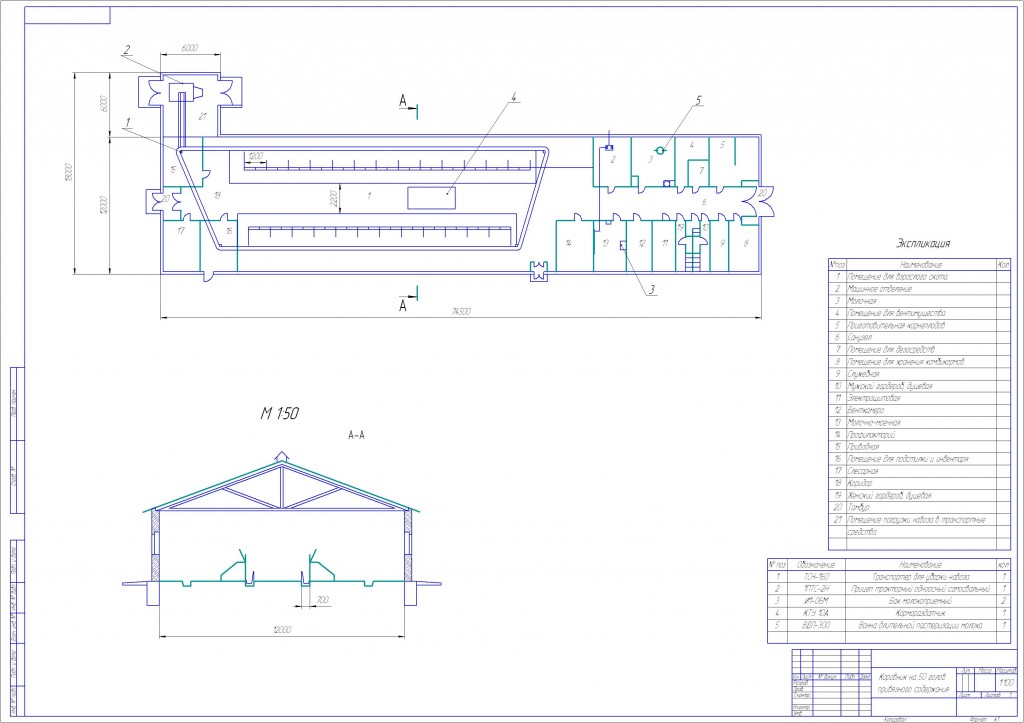 